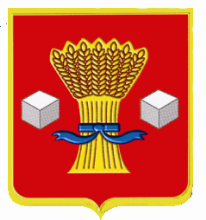 АдминистрацияСветлоярского муниципального района Волгоградской областиПОСТАНОВЛЕНИЕ№ 24.03.2022                   №  475О внесении изменений в состав постоянной комиссии по вопросам рекультивации земельна территории Светлоярского муниципального района Волгоградской области, утвержденный постановлением администрации Светлоярскогомуниципального района Волгоградской области от 19.12.2019 № 2573Руководствуясь Уставом Светлоярского муниципального района Волгоградской области, в связи с изменением в кадровом составе комиссии Светлоярского муниципального района Волгоградской области,п о с т а н о в л я ю:1. Внести в состав постоянной комиссии по вопросам рекультивации земель на территории Светлоярского муниципального района Волгоградской области, утвержденный постановлением администрации Светлоярского муниципального района Волгоградской области от 19.12.2019 № 2573 «О создании постоянной комиссии по вопросам рекультивации земель на территории Светлоярского муниципального района Волгоградской области», следующие изменения: 1.1. исключить из состава постоянной комиссии по вопросам рекультивации земель на территории Светлоярского муниципального района Волгоградской области:- Потафеева Евгения Николаевича.2. Контроль над исполнением настоящего постановления возложить на заместителя главы Светлоярского муниципального района Волгоградской области Ускова Ю.Н. Глава муниципального района		                                              Т.В. Распутина С.С. Морозов